      БОЙОРОҠ                                                          РАСПОРЯЖЕНИЕ                                                                    № 3                          10 ғинуар 2022 йыл                                                    10 января 2022 годаО закреплении транспортного средстваВ связи с производственной необходимостью и в соответствии с Федеральным Законом от 06.10.2003 № 131-ФЗ «Об общих принципах организации местного самоуправления в Российской Федерации», Уставом сельского поселения Чапаевский сельсовет муниципального района Кугарчинский район Республики Башкортостан: 1. С 01.01.2022 г. закрепить арендованный автомобиль  сельского поселения Чапаевский сельсовет марки ВАЗ 21214 гос. № Р 858 ХЕ за главой сельского поселения Чапаевский сельсовет Назаровой Любовью Вячеславовной. 2. В виду отсутствия в штатном расписании ставки водителя, право управлять автомобилем марки ВАЗ 21214 гос. № Р 858 ХЕ предоставить Назаровой Л.В. – главе сельское поселения Чапаевский сельсовет.3. В связи с отсутствием гаража для хранения автомобиля разрешить главе сельского поселения по месту проживания внегаражного хранения автомобиля марки ВАЗ 21214 гос. № Р 858 ХЕ. 4. Разрешить главе сельского поселения Назаровой Л.В. в случае служебной необходимости и чрезвычайных ситуациях, выезд на служебном автомобиле в выходные и праздничные дни.5. В связи с отдаленностью сельского поселения от районного центра и большой его площадью разрешить ежедневный пробег автомобиля 100 (сто) километров с расходом топлива на 100 километров 8 (восемь) литров.6. Установить нормы списания горюче-смазочных материалов, согласно распоряжению администрации сельского поселения Чапаевский сельсовет от 10.01.2022 г. № 1 «О нормах списания горюче-смазочных материалов».7. Контроль выполнения распоряжения оставляю за собой.Глава сельского поселенияЧапаевский сельсовет  	Л. В. НазароваБАШ:ОРТОСТАН  РЕСПУБЛИКА№ЫК(Г!РСЕН РАЙОНЫМУНИЦИПАЛЬ РАЙОНЫНЫ% ЧАПАЕВ АУЫЛ СОВЕТЫАУЫЛ БИЛ!М!№ЕХАКИМИ!ТЕ 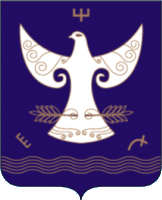 РЕСПУБЛИКА  БАШКОРТОСТАНАДМИНИСТРАЦИЯСЕЛЬСКОГО ПОСЕЛЕНИЯ ЧАПАЕВСКИЙ СЕЛЬСОВЕТ МУНИЦИПАЛЬНОГО РАЙОНАКУГАРЧИНСКИЙ  РАЙОН453333, Подгорное ауылы, Совет урамы, 35Тел. 8(34789)2-34-25453333, с. Подгорное, ул. Советская, 35Тел. 8(34789)2-34-25